Ser V. Estar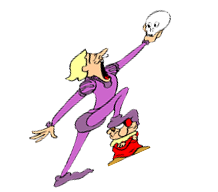 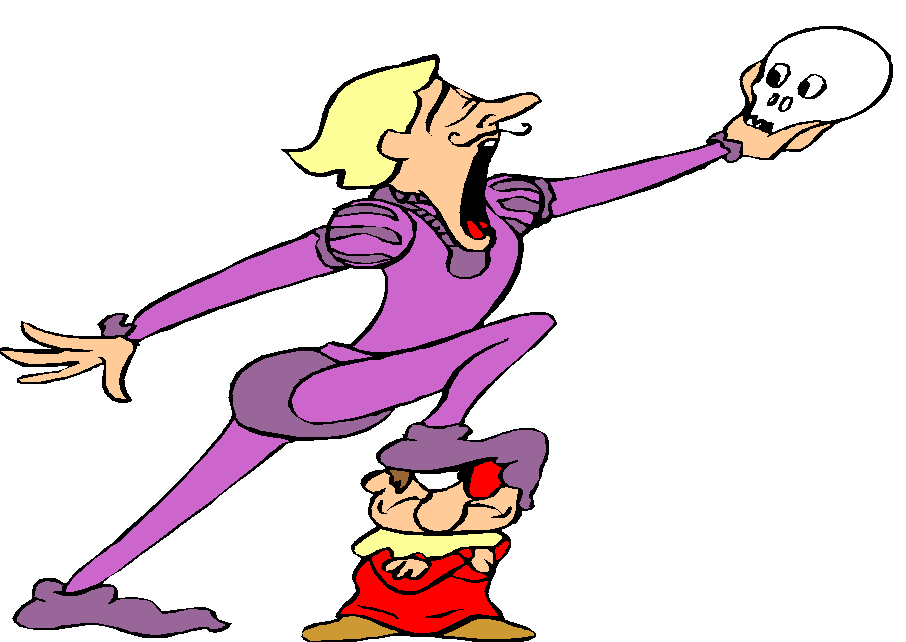 SER  ESTAR Nacionalidad/Origen__________________________________________________________ Profesión__________________________________________________________ Características__________________________________________________________ Generalizaciones__________________________________________________________ Posesión__________________________________________________________ Material_________________________________________________________ Tiempo__________________________________________________________Evento___________________________________________________________ Locación_________________________________________________________Estado – salud, emociones, físico_________________________________________________________                *Con el participio pasado (estado físico)_________________________________________________________Con el progresivo_________________________________________________________Notar una diferencia_________________________________________________________